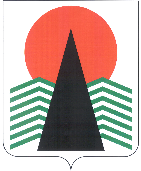 Муниципальное образованиеСельское поселение СентябрьскийНефтеюганский районХанты-Мансийский автономный округ – ЮграСОВЕТ ДЕПУТАТОВ СЕЛЬСКОГО ПОСЕЛЕНИЯ СЕНТЯБРЬСКИЙ РЕШЕНИЕп. СентябрьскийО внесении изменений и дополнений в решение Совета депутатов сельского поселения Сентябрьский от 29.11.2018 №15«Об утверждении бюджета муниципальногообразования сельское поселение Сентябрьский на  2019 год и плановый период 2020-2021 годов» (в редакции №26 от 31.01.2019)На основании Бюджетного кодекса Российской Федерации, в соответствии с Федеральным законом от 06.10.2003 № 131-ФЗ «Об общих принципах организации местного самоуправления в Российской Федерации»,  Уставом сельского поселения Сентябрьский, решением Совета депутатов сельского поселения Сентябрьский от 26.10.2016 № 193 «Об утверждении Положения о бюджетном процессе в муниципальном образовании сельское поселение Сентябрьский», Совет  депутатов сельского поселения СентябрьскийР Е Ш И Л:Внести изменения и дополнения в решение Совета депутатов сельского поселения Сентябрьский от 29.11.2018 №15 «Об утверждении бюджета муниципального образования сельское поселение Сентябрьский на 2019 год и плановый период 2020-2021 годов»:В абзаце 2 пункта 1 цифры «47 025,88863» заменить цифрами «68 601,53115»;В абзаце 3 пункта 1 цифры «51 890,15798» заменить цифрами «73 465,8005»;В абзаце 2 пункта 2 цифры «26 522,32111» заменить цифрами «26 522,37781», а цифры «22 745,02009» заменить цифрами «22 745,07679»;В абзаце 3 пункта 2 цифры «26 522,32111» заменить цифрами «26 522,37781», а цифры «22 745,02009» заменить цифрами «22 745,07679».Пункт 27 изложить в новой редакции: «27. Утвердить бюджетные ассигнования муниципального дорожного фонда сельского поселения Сентябрьский на 2019 год в сумме 546,79427 тыс. рублей, на 2020 год в сумме 4 996,95499 тыс. рублей, на 2021 год в сумме 455,10000 тыс. рублей»;            1.7. Приложение 1 «Прогнозируемый общий объем доходов бюджета сельского поселения Сентябрьский на 2019 год» изложить согласно приложение 1 к настоящему решению.            1.8. Приложение 1.1 «Прогнозируемый общий объем доходов бюджета сельского поселения Сентябрьский на плановый период 2020-2021 года» год» изложить в редакции согласно приложения 1.1. к настоящему решению.            1.9. Приложение 5 «Распределение бюджетных ассигнований по разделам, подразделам, целевым статьям (муниципальным программам и непрограммным направлениям деятельности), группам (группам и подгруппам) видов расходов классификации расходов бюджета сельского поселения Сентябрьский на 2019 год» изложить согласно приложению 2 к настоящему решению.            1.10. Приложение 5.1. «Распределение бюджетных ассигнований по разделам, подразделам, целевым статьям (муниципальным программам и непрограммным направлениям деятельности), группам (группам и подгруппам) видов расходов классификации расходов бюджета сельского поселения Сентябрьский на плановый период  2020-2021 года» изложить в редакции согласно приложения 2.1 к настоящему решению.            1.11. Приложение 6 «Распределение бюджетных ассигнований по разделам и подразделам классификации расходов бюджета сельского поселения Сентябрьский на 2019 год» изложить согласно приложению 3 к настоящему решению.             1.12. Приложение 6.1. «Распределение бюджетных ассигнований по разделам и подразделам классификации расходов бюджета сельского поселения Сентябрьский на плановый период  2020-2021 годы» изложить в редакции согласно приложения 3.1 к настоящему решению.             1.13. Приложение 7 «Объем межбюджетных трансфертов предоставляемых из бюджета Нефтеюганского района на 2019 год» изложить согласно приложению 4 к настоящему решению.             1.14. Приложение 7.1 «Объем межбюджетных трансфертов предоставляемых из бюджета Нефтеюганского района на плановый период 2020-2021 годы» изложить в редакции согласно приложения 4.1 к настоящему решению.             1.15. Приложение 8 «Объем расходов по передаче осуществления части полномочий сельского поселения, органам местного самоуправления Нефтеюганский район на 2019 г» изложить согласно приложению 5 к настоящему решению.             1.16. Приложение 10 «Объем средств на реализацию муниципальных целевых программ сельского поселения Сентябрьский на 2019 год и плановый период 2020-2021 годов» изложить согласно приложению 6 к настоящему решению;             1.17. Приложение 13 «Ведомственная структура расходов бюджета сельского поселения Сентябрьский на 2019 год» изложить согласно приложению 7 к настоящему решению.              1.18. Приложение 13.1 «Ведомственная структура расходов бюджета сельского поселения Сентябрьский на плановый период 2020 -2021 года» изложить в редакции согласно приложения 7.1 к настоящему решению.              1.19. Приложение 14 «Распределение бюджетных ассигнований по целевым статьям (муниципальным программам и непрограммным направлениям деятельности), группам (группам и подгруппам) видов расходов классификации расходов бюджета сельского поселения Сентябрьский на 2019 год» изложить согласно приложению 8 к настоящему решению.               1.20. Приложение 14.1 «Распределение бюджетных ассигнований по целевым статьям (муниципальным программам и непрограммным направлениям деятельности), группам (группам и подгруппам) видов расходов классификации расходов бюджета сельского поселения Сентябрьский на плановый период 2020 -2021 года» изложить согласно приложению 8.1 к настоящему решению.               1.21. Приложение 16 «Иные межбюджетные трансферты, предоставляемые из бюджета Нефтеюганского района сельскому поселению Сентябрьский на 2019 год» изложить согласно приложению 9 к настоящему решению.    2.  Настоящее решение  подлежит опубликованию (обнародованию) в бюллетене «Сентябрьский вестник» и размещению на официальном сайте муниципального образования сельское поселение Сентябрьский.   Глава  поселение                                                                           А.В.Светлаков	Пояснительная запискак Решению Совета депутатов сельского поселения Сентябрьский №64 от 13.11.2019 г.«О внесении изменений и дополнений в решение Совета депутатов сельского поселения Сентябрьский от 29.11.2018 №15 «Об утверждении бюджета муниципального образования сельское поселение Сентябрьский на 2019 год и плановый период 2020-2021 годов» (в редакции №26 от 31.01.2019 г.)I. ДоходыДоходная часть бюджета поселения на 2019 год увеличена на общую сумму 21 575,64252 тыс. рублей, в том числе:Доходы от уплаты акцизов на нефтепродукты + 41,51876 тыс. рублей (по уточненному прогнозу поступления доходов от уплаты акцизов на нефтепродукты УФК по ХМАО-Югре от 17.06.2019 г.).Доходы от сдачи в аренду имущества, составляющего казну сельских поселений + 111,54552 тыс. рублей.Прочие доходы от использования имущества и прав, находящихся в государственной и муниципальной собственности + 91,36508 тыс. рублей.Доходы от продажи квартир, находящихся в собственности сельских поселений + 1 997,06569 тыс. рублей.Дотации на поддержку мер по обеспечению сбалансированности бюджета сельских поселений + 2 352,045 тыс. рублей (справка-уведомление от Департамента финансов НР от 14.06.2019 №147/322).Субвенции бюджетам сельских поселений на выполнение передаваемых полномочий субъектов Российской Федерации + 0,05670 тыс. рублей (справка-уведомление от Департамента финансов НР от 19.03.2019 №70/178).Прочие межбюджетные трансферты, передаваемые бюджетам поселений +16 982,04577 тыс. рублей (справка-уведомление Департамента финансов №4/24 от 31.01.2019 -197,64096 тыс.руб.;справка-уведомление Департамента финансов №14/33 от 21.01.2019 +21, 07673 тыс.руб.;справка-уведомление Департамента финансов №23/35 от 21.02.2019 +62,500 тыс.руб.;справка-уведомление Департамента финансов №50/97 от 21.02.2019 +99,810 тыс.руб.;справка-уведомление Департамента финансов №133/2674 от 20.05.2019 +396,300 тыс.руб.;справка-уведомление Департамента финансов №191/495 от 16.09.2019 +16 600,00 тыс.руб.).Изменения на 2020- 2021 года:	1. Субвенции бюджетам сельских поселений на выполнение передаваемых полномочий субъектов Российской Федерации 2020 год + 0,05670 тыс. рублей;  2021 год + 0,05670 тыс. рублей (справка-уведомление от Департамента финансов НР от 19.03.2019 №70/178).II. РасходыРасходная часть бюджета поселения на 2019 год увеличена на общую сумму 21 575,64252  тыс. рублей, в том числе: 1. Муниципальная программа «Формирование современной городской среды в муниципальном образовании сельское поселение Сентябрьский на 2018-2022 годы»:      0503 050F255550 244 ст.226.06 мер. 02.31.06 т.ср. 02.01.52 -  197, 64096 тыс. рублей;           0503 050F255550 244 ст.226.06 мер. 04.07.05 т.ср. 03.02.01 -  197, 64096 тыс. рублей;           0503 0500299990 244 ст.226.06 мер. 04.07.05 т.ср. 03.02.01 + 197, 64096 тыс. рублей (по справке-уведомлению Департамента финансов Нефтеюганского района от 31.01.2019 г. №4/24)-200,00 тыс. рублей (работы по благоустройству поселения по справке №10 от 11.02.2019 г.)+396,300 тыс. рублей (благоустройство территории поселения по справке-уведомлению Департамента финансов Нефтеюганского района от 20.05.2019 г. №133/267);-396,300 тыс. рублей (софинансирование на приобретение игрового комплекса по справке №30 от 17.06.2019 г);+116,49505  тыс. рублей (работы по благоустройству поселения по настоящему решению);т.ср. 03.01.01 -200,00 тыс. рублей (по справке №23 от 13.05.2019 г.) -63,16955 тыс. рублей (по справке №25 от 14.05.2019 г.)-1 268,915 тыс. рублей (по справке №30 от 17.06.2019 г.)-82,50 тыс. рублей (по справке №34 от 21.06.2019 г.)-60,00 тыс. рублей (по справке №37 от 09.07.2019 г.)-165,960 тыс. рублей (по справке №38 от 10.07.2019 г.)-170,00 тыс. рублей (по справке №45 от 14.08.2019 г.)-1400,00 тыс. рублей (по справке №46 от 21.08.2019 г.)     0605 0500384290 244 ст.346 мер. 02.15.01 т.ср. 02.02.40 +0,05670 тыс. рублей (обращение ТКО по справке-уведомлению Департамента финансов Нефтеюганского района от 21.02.2019 г. №23/35);         0503 0500289016 244 ст.310 мер. 00.00.00 т.ср. 03.02.01 +396,300 тыс. рублей (софинансирование на приобретение игрового комплекса по справке №30 от 17.06.2019 г);     0503 0500189001 244 ст.226.06 мер. 07.01.00 т.ср. 03.02.01 -137,920 тыс. рублей (софинансирование «Народный бюджет» по справке №38 от 10.07.2019 г);     0503 0500189001 244 ст.349 мер. 07.01.00 т.ср. 03.02.01 +137,920 тыс. рублей (приобретение аэрозольной краски по проекту «Народный бюджет» по справке №38 от 10.07.2019 г);          0503 0500189001 244 ст.349 мер. 07.01.00 т.ср. 03.02.01 -137,920 тыс. рублей (приобретение аэрозольной краски по проекту «Народный бюджет» по справке №39 от 17.07.2019 г);     0503 0500189001 244 ст.346 мер. 07.01.00 т.ср. 03.02.01 +137,920 тыс. рублей (приобретение аэрозольной краски по проекту «Народный бюджет» по справке №39 от 17.07.2019 г);     0503 0500189001 244 ст.346 мер. 07.01.00 т.ср. 03.02.01 -137,920 тыс. рублей (приобретение аэрозольной краски по проекту «Народный бюджет» по справке №40 от 19.07.2019 г);     0503 0500189001 244 ст.344 мер. 07.01.00 т.ср. 03.02.01 +48,200 тыс. рублей (приобретение аэрозольной краски по проекту «Народный бюджет» по справке №40 от 19.07.2019 г);     0503 0500189001 244 ст.226.06 мер. 07.01.00 т.ср. 03.02.01 +89,720 тыс. рублей (оплата услуг художника по проекту «Народный бюджет» по справке №40 от 19.07.19 г);     0503 0500299990 244 ст.310 мер. 04.07.05 т.ср. 03.02.01 +200,00 тыс. рублей (работы по благоустройству поселения по справке №10 от 11.02.2019 г.)-131,665 тыс. рублей (по справке №580 от 30.08.2019 г.)т.ср. 03.01.01 +1 268,915 тыс. рублей (приобретение ростовых шахмат и поле под них по справке №30 от 17.06.2019 г.)+1 395,80 тыс. рублей (приобретение малых архитектурных форм по справке №46 от 21.08.2019 г.)     0503 0500299990 244 ст.349 мер. 04.07.05 т.ср. 03.02.01 -80,00 тыс. рублей (приобретение рассады по справке №16 от 19.03.2019 г.)       0503 0500299990 244 ст.346 мер. 04.07.05 т.ср. 03.02.01 +80,00 тыс. рублей (приобретение рассады по справке №16 от 19.03.2019 г.)       0503 0500299990 244 ст.344 мер. 04.07.05 т.ср. 03.01.01 +121,550 тыс. рублей (приобретение тротуарной плитки по справке №38 от 10.07.2019 г.)         0503 0500299990 244 ст.225.03 мер. 04.07.05 т.ср. 03.02.01 -100,00 тыс. рублей (по справке №50 от 30.08.2019 г.)      2. Муниципальная программа «Развитие информационной среды и поддержание в рабочем состоянии средств вычислительной техники муниципальных учреждений сельского поселения Сентябрьский на 2019-2025 годы»:       0410 0400489008 242 ст.226.05 мер. 00.00.00 т.ср. 03.02.01 +99,810 тыс. рублей (защита информации и персональных данных по справке-уведомлению Департамента финансов Нефтеюганского района от 21.02.2019 г. №50/97; от29.07.2019 г. №№169/386, 170/386, от 02.08.2019 г. №№184/416, 185/416);         0410 0400199990 242 ст.225.03 мер. 04.07.04 т.ср. 03.02.01 +30 тыс. рублей (по справке №32,33 от 14.06.2019 г.) +80,00 тыс. рублей (по справке №4 от 15.01.2019 г. заправка картриджей, ремонт оргтехники); +80,00 тыс. рублей (по справке №24 от 13.05.2019 г. уточнение СубКОСГУ); т.ср. 03.01.01 +50,00 тыс. рублей (по справке №24 от 13.05.2019 г. обслуживание оргтехники);      0410 0400199990 242 ст.225 мер. 04.07.04 т.ср. 03.02.01 -80 тыс. рублей  (по справке №24 от 13.05.2019 г.)      0410 0400199990 242 ст.226.05 мер. 04.07.04 т.ср. 03.02.01 +50 тыс. рублей  (обновление ПО по справке №32,33 от 14.06.2019 г.)   +125,0 тыс. рублей на каждый год (оплата услуг по сопровождению программ и доступа к информационным ресурсам по настоящему решению).      0410 0400199990 242 ст.353 мер. 04.07.04 т.ср. 03.02.01 -500 тыс. рублей (по справке №4 от 15.01.2019 г.);        0410 0400199990 242 ст.221 мер. 04.07.04 т.ср. 03.02.01+300 тыс. рублей (услуги связи по справке №4 от 15.01.2019 г.)-53,00 тыс. рублей (услуги связи по справке №30 от 17.06.2019 г.)     0410 0400199990 242 ст.310 мер. 04.07.04 т.ср. 03.02.01 +90 тыс. рублей (приобретение оргтехники по справке №4 от 15.01.2019 г.)+53,00 тыс. рублей (услуги связи по справке №30 от 17.06.2019 г.)     0410 0400199990 242 ст.346 мер. 04.07.04 т.ср. 03.02.01 +30 тыс. рублей (приобретение комплектующих к оргтехнике по справке №4 от 15.01.2019 г.).т.ср. 03.01.01 +30,00 тыс. рублей (приобретение комплектующих к оргтехнике по справке №24 от 13.05.2019 г.)3. Муниципальная программа «Защита населения и территорий от чрезвычайных ситуаций, обеспечение пожарной безопасности на территории сельского поселения Сентябрьский на 2019-2025 годы»:      0309 0900189005 244 ст.226.06 мер. 00.00.00 т.ср. 03.02.01 +21,07673 тыс. рублей (установка пожарных извещателей по справке-уведомлению Департамента финансов Нефтеюганского района от 21.02.2019 г. №14/33).4. Муниципальная программа «Совершенствование муниципального управления в сельском поселении Сентябрьский на  2019-2025 годы»:      0705 0600389003 244 ст.226.06 мер. 00.00.00 т.ср. 03.02.01 +62,500 тыс. рублей (повышение квалификации по справке-уведомлению Департамента финансов Нефтеюганского района от 21.02.2019 г. №23/350705);      0113 0600120904 242 ст.226.06 мер. 04.07.06 т.ср. 03.02.01  -50,00 тыс. рублей (организация поселковых мероприятий к красным дням календаря по справке №11 от 19.02.2019 г.);-35,60 тыс. рублей (по справке №30 от 17.06.2019 г.);   т.ср. 03.01.01  + 4,200 тыс. рублей (оплата услуг по тех.обслуживанию сайта по справке №46 от 21.08.2019 г.)      0113 0600199990 244 ст.226.06 мер. 04.07.06 т.ср. 03.02.01 АДМ +50,00 тыс. рублей  (организация поселковых мероприятий к красным дням календаря по справке №11 от 19.02.2019 г.);         +8,9 тыс. рублей  (диспансеризация муниципальных служащих по справке №21/3 от 24.04.2019 г.);          +35,60 тыс. рублей (актуализация схем тепло-водоснабжения по справке №30 от 17.06.2019 г.)     МКУ -8,9 тыс. рублей (по справке №20/2 от 24.04.2019 г.)          0113 0600199990 244 ст.225.03 мер. 04.07.06 т.ср. 03.02.01 -14,95788 тыс. рублей (транспортировка, обработка ТКО по справке №18 от 12.04.2019 г.);+95,00 тыс. рублей  (уточнение СубКОСГУ по справке №24 от 13.05.2019 г.);          0113 0600199990 244 ст.223.04 мер. 04.07.06 т.ср. 03.02.01 +14,95788 тыс. рублей  (транспортировка, обработка ТКО по справке №18 от 12.04.2019 г.);          0113 0600199990 244 ст.343 мер. 04.07.06 т.ср. 03.02.01 -60,00 тыс. рублей (приобретение сувенирной продукции по справке №19 от 12.04.2019 г.);    +100,00 тыс. рублей (приобретение горюче-смазочных материалов по настоящему решению);          0113 0600199990 244 ст.349 мер. 04.07.06 т.ср. 03.02.01 +60,00 тыс. рублей  (приобретение сувенирной продукции по справке №19 от 12.04.2019 г.);+72,071 тыс. рублей (приобретение сувенирной продукции  по справке №17 от 03.04.2019 г.)         0113 0600199990 112 ст.266 мер. 04.07.06 т.ср. 03.01.01 +25,00 тыс. рублей  (больничный за счет работодателя по справке №24 от 13.05.2019 г.)-25,00 тыс. рублей  (больничный за счет работодателя по справке №37 от 09.07.2019 г.);т.ср. 03.02.01-7,27356 тыс. рублей  (больничный за счет работодателя по справке №37 от 09.07.2019 г.);      0113 0600199990 111 ст.266 мер. 04.07.06 т.ср. 03.01.01 +25,00 тыс. рублей  (больничный за счет работодателя и НДФЛ с больничного  по справке №37 от 09.07.2019 г.)т.ср. 03.02.01 +7,27356 тыс. рублей  (больничный за счет работодателя и НДФЛ с больничного по справке №37 от 09.07.2019 г.);      0113 0600199990 244 ст.225.01 мер. 04.07.06 т.ср. 03.02.01 -95,00 тыс. рублей (по справке №24 от 13.05.2019 г.);      0113 0600199990 244 ст.223.01 мер. 04.07.06 т.ср. 03.02.01 +170,00 тыс. рублей (оплата контракта на уличное освещение по настоящему решению);     0104 0600102040 244 ст.226 мер. 04.07.06 т.ср. 03.01.01 +25,00  тыс. рублей (больничный за счет работодателя по справке №24 от 13.05.2019 г.).     0113 0600199990 244 ст.346 мер. 04.07.06 т.ср. 03.02.01 -27,630 тыс. рублей (по справке 27 от 22.05.2019 г.);+100,00 тыс. рублей (приобретение запчастей для ремонта МКСМ и автомобиля Тойота по настоящему решению);     0113 0600199990 244 ст.344 мер. 04.07.06 т.ср. 03.02.01 +27,630 тыс. рублей (по справке 27 от 22.05.2019 г.)     0113 0600199990 111 ст.211 +1100,00 тыс. рублей (зарплата МКУ по справке №32,33 от 14.06.2019 г.);+430,00 тыс. рублей (зарплата МКУ по настоящему решению);      0113 0600199990 119 ст.213 мер. 04.07.06 т.ср. 03.02.01+352,045 тыс. рублей (налоги  МКУ по справке №32,33 от 14.06.2019 г.); +200,00 тыс. рублей (налоги  МКУ по справке №47 от 21.08.2019 г.);+220,00 тыс. рублей (налоги  МКУ по настоящему решению);     0113 0600199990 244 ст.223.02 мер. 04.07.06 т.ср. 03.02.01 -100,00 тыс. рублей (по справке №49 от 30.08.2019 г.)    0113 0600199990 244 ст.223.03 мер. 04.07.06 т.ср. 03.02.01 -130,00 тыс. рублей (по справке №49 от 30.08.2019 г.)     0113 0600199990 360 ст.296 мер. 04.07.06 т.ср. 03.02.01 -50,00 тыс. рублей (по справке №49 от 30.08.2019 г.)     0104 0600102040 121 ст.211 мер. 04.07.06 т.ср. 03.02.01 +450,00  тыс. рублей (зарплата муниципальных служащих по справке №32,33 от 14.06.2019 г.)-752,00  тыс. рублей (по справке №21 от 21.08.2019 г.)+811,665  тыс. рублей (зарплата муниципальных служащих по справке №50 от 30.08.2019 г.);+300,00 тыс. рублей (зарплата муниципальных служащих по настоящему решению);     0104 0600102040 129 ст.213 мер. 04.07.06 т.ср. 03.02.01 +250,00  тыс. рублей (налоги и взносы в фонды с зарплаты муниципальных служащих по справке №32,33 от 14.06.2019 г.)+550,00  тыс. рублей (налоги и взносы в фонды с зарплаты муниципальных служащих по справке №21 от 21.08.2019 г.)+125,0 тыс. рублей (налоги и взносы в фонды с зарплаты муниципальных служащих по настоящему решению);     0104 0600102040 122 ст.214 мер. 04.07.06 т.ср. 03.01.01 +44,410  тыс. рублей (компенсация стоимости проезда к месту использования отпуска и обратно по справке №38 от 10.07.2019 г.)     0104 0600102040 122 ст.212 мер. 04.07.06 т.ср. 03.02.01 +2,0  тыс. рублей (выплата на оздоровление по справке №46 от 21.08.2019 г.)     0104 0600302040 244 ст.226.06 мер. 04.07.06 т.ср. 03.02.01 +30,00  тыс. рублей (по справке №29 от 28.05.2019 г.)-30,00  тыс. рублей (по справке №10 от 11.02.2019 г.)           0104 0600302400 244 ст.226.06 мер. 04.07.06 т.ср. 03.02.01 -30,00  тыс. рублей (по справке №29 от 28.05.2019 г.)+30,00  тыс. рублей (проживание в гостинице в командировке по справке №10 от 11.02.2019 г.)    0104 0600302040 122 ст.226.06 мер. 04.07.06 т.ср. 03.02.01 -19,800  тыс. рублей (проживание в гостинице в командировке по справке №55 от 09.09.2019 г.)           0104 0600102040 852 ст.291 мер. 04.07.06 т.ср. 03.02.01 -30,00  тыс. рублей (налоги МУ по справке №55 от 09.09.2019 г.)        0705 0600302040 244 ст.226.06 мер. 04.07.06 т.ср. 03.02.01 -30,00 тыс. рублей (по справке №10 от 11.02.2019 г.)     0705 0600302400 244 ст.226.06 мер. 04.07.06 т.ср. 03.02.01 +30,00 тыс. рублей (повышение квалификации  по справке №10 от 11.02.2019 г.)     1403 060289020 540 ст.251 мер. 04.07.06 т.ср. 03.02.01 +179,00  тыс. рублей (увеличение межбюджетных трансфертов по служебной записке по справке №55 от 09.09.2019 г.)       0113 060199990 112 ст.214 мер. 04.07.06 т.ср. 03.02.01 -55,00  тыс. рублей (по справке №54 от 09.09.2019 г.)        0113 060199990 852 ст.291 мер. 04.07.06 т.ср. 03.02.01 -30,00  тыс. рублей (по справке №54 от 09.09.2019 г.)        0113 060199990 853 ст.292 мер. 04.07.06 т.ср. 03.02.01 -10,00  тыс. рублей (по справке №54 от 09.09.2019 г.)        0113 060199990 244 ст.310 мер. 04.07.06 т.ср. 03.02.01 -49,200  тыс. рублей  (по справке №54 от 09.09.2019 г.)   -16,00  тыс. рублей  (по справке №59 от 17.09.2019 г.)   +70,00  тыс. рублей  (приобретение инструментов по настоящему решению).     0113 060199990 112 ст.212 мер. 04.07.06 т.ср. 03.02.01 +15,00 тыс. рублей (выплата материальной помощи  сотруднику в связи со смертью близкого родственника по справке №54 от 09.09.2019 г.)        0113 060199990 360 ст.296 мер. 04.07.06 т.ср. 03.02.01 +16,00  тыс. рублей  (премирование населения в связи со празднованием «Дня поселка» по справке №59 от 17.09.2019 г.)          0104 0600102040 122 ст.266 мер. 04.07.06 т.ср. 03.01.01 -20,477 тыс. рублей (по справке №59 от 17.09.2019 г.)            0104 0600102040 121 ст.266 мер. 04.07.06 т.ср. 03.01.01 +20,477 тыс. рублей (по справке №59 от 17.09.2019 г.)      5. Муниципальная программа "Управление имуществом в с. п. Сентябрьском на 2019-2025 гг.»":     0501 080019990 244 ст. 226.06 т. ср. 03.02.01 мер. 04.07.08 –95,48721 тыс.  рублей (содержание незаселенного жилфонда по справке №16 от 19.03.2019 г.) т. ср. 03.01.01 +32,500 тыс.  рублей (проведение оценки жилфонда по справке №34 от 21.06.2019 г.)      0501 080019990 244 ст. 223.01 мер. 04.07.08т. ср. 03.02.01 +62,06250 тыс.  рублей  (содержание незаселенного жилфонда по справке №16 от 19.03.2019 г.)                                +31,25250 тыс.  рублей (содержание незаселенного жилфонда по справке №18 от 12.04.2019 г.)+55,00 тыс.  рублей (содержание незаселенного жилфонда по настоящему решению)т. ср. 03.01.01 +35,00 тыс.  рублей (коммунальные услуги по справке №34 от 21.06.2019 г.)  +80,00 тыс.  рублей (коммунальные услуги по справке №45 от 14.08.2019 г.)  0501080019990 244 ст.223.02 т.ср. 03.02.01 мер. 04.07.08 +0,64992 тыс. рублей (электроэнергия по справке №16 от 19.03.2019 г.)+ 5,00 тыс.  рублей  (содержание незаселенного жилфонда по справке №18 от 12.04.2019г.)     0501 080019990 244 ст. 223.03 т. ср. 03.02.01 мер. 04.07.08 +1,52229 тыс.  рублей (водоотведение, водоснабжение по справке №16 от 19.03.2019 г.)+ 15,00 тыс. рублей (содержание незаселенного жилфонда по справке №18 от 12.04.2019г.)     0501 080019990 244 ст. 225.01 т. ср. 03.02.01 мер. 04.07.08 +31,25250 тыс.  рублей (содержание в чистоте помещений, дворов по справке №16 от 19.03.2019 г.) -31,25250 тыс.  рублей  (содержание незаселенного жилфонда по справке №18 от 12.04.2019 г.)     0501 080019990 244 ст. 225.03 т. ср. 03.02.01 мер. 04.07.08 -20,00 тыс.  рублей (содержание незаселенного жилфонда по справке №18 от 12.04.2019 г.)+90,00 тыс.  рублей (содержание незаселенного жилфонда по справке №45 от 14.08.2019 г.)0501 0800189012 412 ст. 310 т. ср. 03.02.01 мер. 04.07.08 +16600,00 тыс.  рублей (уплата администрациями выкупной жителям по справке-уведомлению Департамента финансов Нефтеюганского района от 16.09.2019 г. №191/495)6. Муниципальная программа «Развитие молодежной политики в сельском поселении Сентябрьский на 2019-2025 годы»:      0707 0700199990 244 ст.349 мер. 04.07.07 т.ср. 03.01.01 -29,5 тыс. рублей     0707 0700199990 244 ст.346 мер. 04.07.07 т.ср. 03.01.01 +29,5 тыс. рублей (мероприятия в области молодежной политики по справке №11 от 19.02.2019 г.);    0707 0700199990 244 ст.349 мер. 04.07.07 т.ср. 03.02.01 -65,00 тыс. рублей     0707 0700199990 244 ст.345 мер. 04.07.07 т.ср. 03.02.01 +65,00 тыс. рублей (приобретение формы по справке №16 от 19.03.2019 г.)     0707 0700199990 244 ст.349 мер. 04.07.07 т.ср. 03.02.01 -7,071 тыс. рублей      0707 0700199990 244 ст.345 мер. 04.07.07 т.ср. 03.02.01 -65,00 тыс. рублей (приобретение формы по справке №17 от 03.04.2019 г.)     0707 0700199990 244 ст.349 мер. 04.07.07 т.ср. 03.01.01 -10,5 тыс. рублей     0707 0700199990 244 ст.346 мер. 04.07.07 т.ср. 03.01.01 +10,5 тыс. рублей (мероприятия в области молодежной политики по справке №22 от 25.04.2019 г.);     0707 0700199990 244 ст.346 мер. 04.07.07 т.ср. 03.01.01 +60,00 тыс. рублей     0707 0700199990 244 ст.349 мер. 04.07.07 т.ср. 03.01.01 +10,00 тыс. рублей (мероприятия в области молодежной политики по справке №24 от 13.05.2019 г.);     0707 0700199990 244 ст.346 мер. 04.07.07 т.ср. 03.01.01 -45,00 тыс. рублей (мероприятия в области молодежной политики по справке №46 от 21.08.2019 г.);     0707 0700199990 244 ст.346 мер. 04.07.07 т.ср. 03.02.01 -10,00 тыс. рублей (мероприятия в области молодежной политики по справке №46 от 21.08.2019 г.);     0707 0700199990 244 ст.226.06 мер. 04.07.07 т.ср. 03.01.01 +45,00 тыс. рублей (мероприятия в области молодежной политики по справке №46 от 21.08.2019 г.);     0707 0700199990 244 ст.226.06 мер. 04.07.07 т.ср. 03.02.01 +5,00 тыс. рублей (мероприятия в области молодежной политики по справке №46 от 21.08.2019 г.);     0707 0700199990 244 ст.349 мер. 04.07.07 т.ср. 03.02.01 +5,00 тыс. рублей (приобретение сувенирной продукции по справке №46 от 21.08.2019 г.);     0707 0700199990 244 ст.349 мер. 04.07.07 т.ср. 03.02.01 -4,429 тыс. рублей (по справке №50 от 30.08.2019 г.);     0707 0700199990 244 ст.226.06 мер. 04.07.07 т.ср. 03.01.01 -5,571 тыс. рублей (по справке №50 от 30.08.2019 г.);     0707 0700199990 244 ст.349 мер. 04.07.07 т.ср. 03.02.01 +4,429 тыс. рублей (приобретение сувенирной продукции по справке №50 от 30.08.2019 г.);     0707 0700199990 244 ст.349 мер. 04.07.07 т.ср. 03.01.01 +5,571 тыс. рублей (приобретение сувенирной продукции по справке №50 от 30.08.2019 г.);7. Муниципальная программа «Развитие транспортной системы сельского поселения Сентябрьский на 2019-2025 годы»:      0409 0100220902 244 ст.225.03 мер. 06.02.00 т.ср. 03.01.01 -25,410 тыс. рублей (по справке №21/3 от 24.04.2019 г.)   +63,16955 тыс. рублей (зимнее содержание дорог по справке №25 от 14.05.2019 г.)     0409 0100220902 244 ст.225.03 мер. 04.07.01 т.ср. 03.02.01 -300,00 тыс. рублей (по справке №50 от 30.08.2019 г.) +400,00 тыс. рублей (оплата контракта по зимнему содержанию поселковых дорог по настоящему решению)     0409 0100220902 244 ст.310.00 мер. 06.02.00 т.ср. 03.01.01 +25,410 тыс. рублей (приобретение дорожных знаков по справке №21/3 от 24.04.2019 г.)-25,410 тыс. рублей (ошибочно указан КБК по справке №60 от 24.09.2019 г.)0409 0100220902 244 ст.310 мер. 06.02.00 т.ср. 03.01.01 +3,60 тыс. рублей (приобретение дорожных знаков по справке №60 от 24.09.2019 г.)+21,810 тыс. рублей(приобретение дорожных знаков по справке №60 от 24.09.2019 г.)8. Муниципальная программа "Профилактика правонарушений и обеспечение отдельных прав граждан" подпрограмма «Профилактика правонарушений»:по лицевому счету 650 10 011 2  0314 0300182300 123 ст.212  т. ср. 02.01.46 мер. 02.46.01 – 13,60920 тыс. рублей0314 0300182300 123 ст.226.06  т. ср. 02.01.46 мер. 02.46.01 + 13,60920 тыс. рублейпо лицевому счету 650 10 011 30314 03001S2300 123 ст. 212 т. ср. 03.02.01 мер. 04.07.03 – 13,60920 тыс. рублей0314 03001S2300 123 ст. 226.06 т. ср. 03.02.01 мер. 04.07.03 + 13,60920 тыс. рублей (поощрение народных дружинников по справке №35 от 27.06.2019 г.)0314 0300299990 244 ст. 225.03 т. ср. 03.02.01 мер. 04.07.03 + 30,00 тыс. рублей (оплата договоров по обслуживанию видеонаблюдения по настоящему решению)9. Непрограммные расходы органов государственной власти Нефтеюганского района:      0102 5010002030 121 ст.211 мер. 00.00.00 т.ср. 03.02.01 +120,00  тыс. рублей (зарплата главы поселения по справке №32,33 от 14.06.2019 г.)     0102 5010002030 121 ст.211 мер. 00.00.00 т.ср. 03.02.01 -11,50  тыс. рублей (по справке №61 от 26.09.2019 г.)          0102 5010002030 122 ст.212 мер. 00.00.00 т.ср. 03.02.01 +1,50  тыс. рублей (выплата суточных по справке №61 от 26.09.2019 г.)     0102 5010002030 122 ст.226.06  мер. 00.00.00 т.ср. 03.02.01 +10,00  тыс. рублей (оплата проживания в гостинице по справке №61 от 26.09.2019 г.)     0102 5010002030 129 ст.213 мер. 00.00.00 т.ср. 03.02.01 +60,00  тыс. рублей (налоги и отчисления в фонды с зарплаты главы поселения по справке №37 от 09.07.2019 г.)     0113 5000009200 853 ст.297 мер. 00.00.00 т.ср. 03.01.01 +15,00  тыс. рублей (оплата членских взносов по справке №34 от 21.06.2019 г.)Изменения на 2020-2021 года:1. Муниципальная программа «Формирование современной городской среды в муниципальном образовании сельское поселение Сентябрьский на 2018-2022 годы»2020 год мер. 02.15.01 т.ср. 02.02.40 +0,05670 тыс. рублей;2021год мер. 02.15.01 т.ср. 02.02.40 +0,05670 тыс. рублей (обращение ТКО по справке-уведомлению Департамента финансов Нефтеюганского района от 21.02.2019 г. №23/35).2. Муниципальная программа «Развитие информационной среды и поддержание в рабочем состоянии средств вычислительной техники муниципальных учреждений сельского поселения Сентябрьский на 2019-2025 годы» по справке от 21.01.2019 г.:      0410 0400199990 242 ст.353 мер. 04.07.04 т.ср. 03.02.01 -500,0 тыс. рублей с каждого года (по справке №5 от 21.01.2019 г.);     0410 0400199990 242 ст.226.05 мер. 04.07.04 т.ср. 03.02.01 +500,0 тыс. рублей на каждый год (оплата услуг по сопровождению программ и доступа к информационным ресурсам по справке №5 от 21.01.2019 г.).13.11.2019 г.                                                                             №642019 год2019 год2019 годУтвержденный план(решение Совета от 31.01.2019 года №26)Уточнение (+;-)Уточненный планДОХОДЫ-47 025,88863 - 21 575,64252- 68 601,53115РАСХОДЫ+ 51 890,15798+ 21 575,64252+ 73 465,8005ДЕФИЦИТ (-)+ 4 864,269350+ 4 864,26935